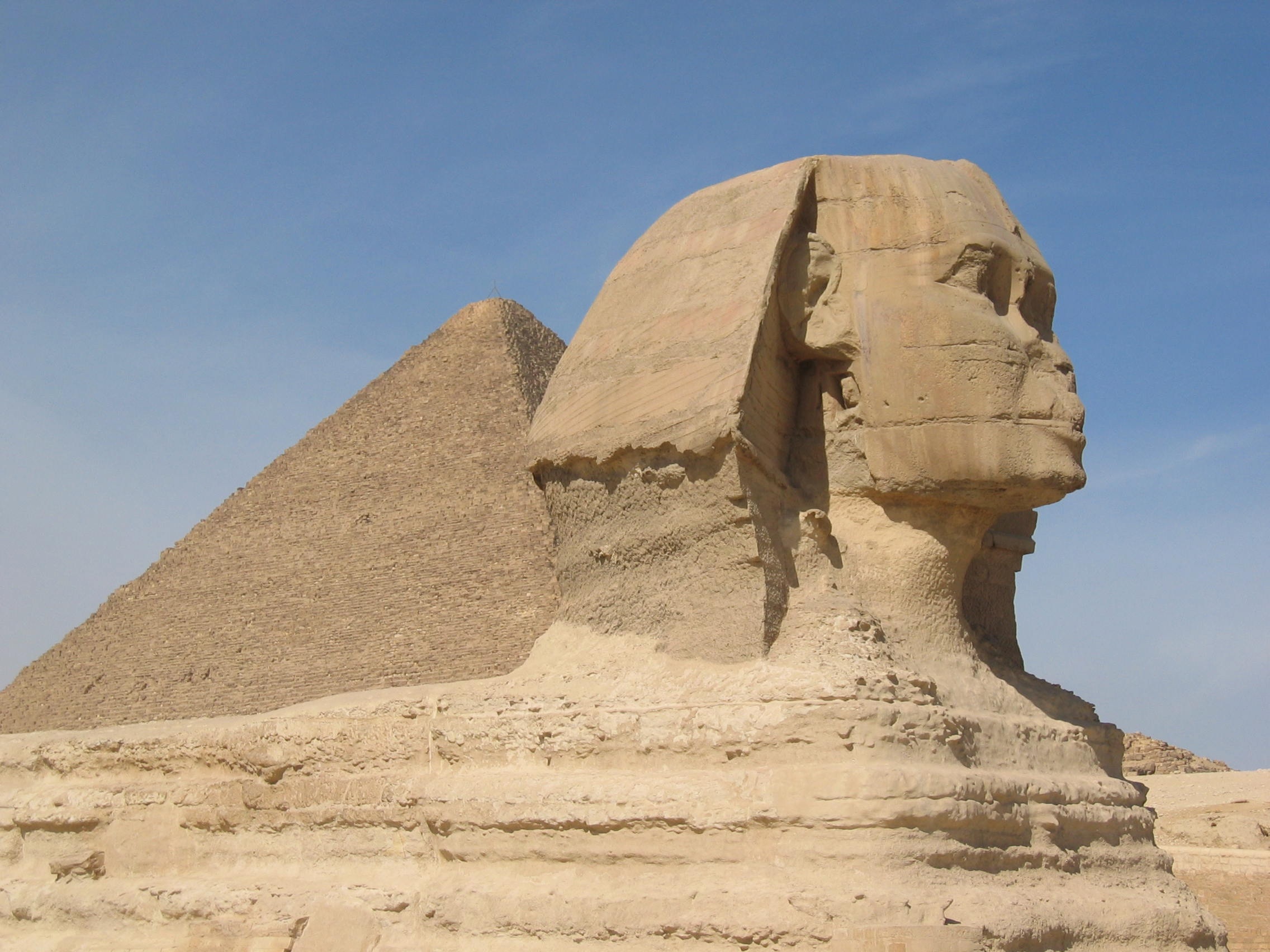 MathsFractionsChildren simplify fractions, learn to count forwards and backwards in fractions, convert improper fractions to mixed numbers and mixed numbers to improper fractions and compare and order fractions. Finally, children will learn to add, subtract, multiply and divide using fractions. Ratio Decimals and PercentagesScienceLiving Things and their HabitatsThe children have been commissioned to create an inspirational and informative illustrated book on the theme of animal and plant life cycles. Dissect a flower and explore the fascinating world of flowering plant reproduction.Have a go at growing new plants from a range of parent plant parts – you may be surprised at what will flourish!English Skellig by David AlmondUse the techniques of dialogic talk to explore ideas, topics, or issues.Understand underlying themes, causes and points of view. Use punctuation to clarify meaning in complex sentences.Make notes when listening for a sustained period and discuss how notetaking varies depending on context and purpose. Understand how writers use different structures to create coherence and impact.Check spellings and edit own work.MathsFractionsChildren simplify fractions, learn to count forwards and backwards in fractions, convert improper fractions to mixed numbers and mixed numbers to improper fractions and compare and order fractions. Finally, children will learn to add, subtract, multiply and divide using fractions. Ratio Decimals and PercentagesSpring 1Ancient EgyptClass 3English Skellig by David AlmondUse the techniques of dialogic talk to explore ideas, topics, or issues.Understand underlying themes, causes and points of view. Use punctuation to clarify meaning in complex sentences.Make notes when listening for a sustained period and discuss how notetaking varies depending on context and purpose. Understand how writers use different structures to create coherence and impact.Check spellings and edit own work.Spelling, Punctuation and Grammar (SPaG)Use simple and compound sentences. Use first and third person consistently. Choose tense appropriate to the text type.Use fronted adverbials. Use commas after fronted adverbials.History/GeographyAncient EgyptWhat does the evidence tells us about everyday life for men, women and children?What did the Ancient Egyptians believe about life after death and how do we know?What did Ancient Egypt have in common with other civilizations from that time?The Water CycleRiver NileCan you find the source and the mouth of the River Nile in your atlas?  Do all rivers flow into the sea?  (No – some join up with other rivers)  Look at the map of the River Nile and point out the other named rivers which join it. The Life of a River Discuss the life story of a river – where might it be born?  Where does its life end?  What kinds of places and events might it see along its life’s journey? History/GeographyAncient EgyptWhat does the evidence tells us about everyday life for men, women and children?What did the Ancient Egyptians believe about life after death and how do we know?What did Ancient Egypt have in common with other civilizations from that time?The Water CycleRiver NileCan you find the source and the mouth of the River Nile in your atlas?  Do all rivers flow into the sea?  (No – some join up with other rivers)  Look at the map of the River Nile and point out the other named rivers which join it. The Life of a River Discuss the life story of a river – where might it be born?  Where does its life end?  What kinds of places and events might it see along its life’s journey? 